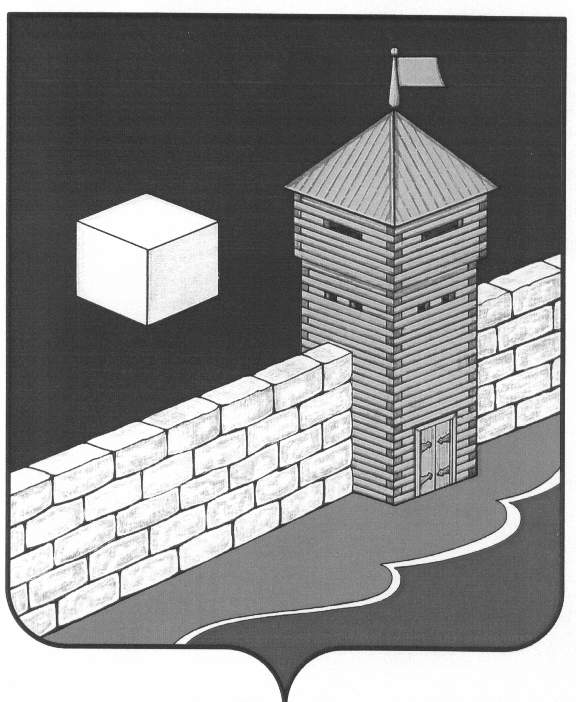 Совет   депутатов  Еманжелинского   сельского   поселенияпятого созываР Е Ш Е Н И Е  456574, с. Еманжелинка, ул. Лесная  д. 2а  25  марта  2020 г.                                                                                       № 430Об  исполнении бюджета Еманжелинского сельского поселения за  2019 год       Совет депутатов Еманжелинского сельского поселения отмечает, что в доходную часть бюджета Еманжелинского сельского поселения за  2019  год  поступило доходов 31692,2 тыс.руб. или 188,7  процента к первоначально утвержденному бюджету, собственных доходов поступило 6853,0  тыс.руб., что составило 159,2  процентов  к первоначально утвержденному бюджету.     Расходы на защищенные статьи профинансированы в полном объеме от фактической потребности.     На основании выше изложенногоСовет депутатов Еманжелинского сельского поселенияр е ш а е т:      отчет об исполнении бюджета Еманжелинского сельского поселения за       2019 год  по доходам в сумме 31692,2 тыс. руб. (Тридцать один миллион шестьсот девяносто две тысячи двести) рублей, по расходам в сумме   31651,8 тыс. руб. (Тридцать один миллион шестьсот пятьдесят одна тысяча восемьсот рублей)  утвердить.Глава ЕманжелинскогоЕманжелинского сельского поселения                                        О.Л. БобыревОтчет об исполнении бюджета за 2019 год         Общая сумма доходов бюджета Еманжелинского сельского поселения (вместе с финансовой помощью из других уровней бюджета) составила  31692,2тыс.руб., при первоначальном плане 16796,07тыс.руб., что составило 188,7 %.         Сумма собственных доходов за 2019 год составила 6853,00 тыс.руб., при первоначальном плане 4305,4тыс.руб., исполнение составило  159,2% . В собственных доходах налоговые платежи планировались на 2019 год в сумме 3890,0тыс.руб., исполнение составило 5245,9тыс.руб., или 134,8 %. Неналоговые доходы планировались на 2019 год в сумме 415,4 тыс.руб., исполнение составило 1607,1тыс.руб., или 386,9 %.  Одним из основных доходных источников бюджета поселения в 2019 году был земельный налог  (73,4 % в объеме собственных доходов) поступление налога составило 3161,0 тыс.руб., при плане 2500,0 или 126,4 % к утвержденному бюджету.  Налог на имущество (25,8 % в объеме собственных доходов) поступление составило 1110,9тыс.руб., при плане 650,0 тыс.руб., исполнен на 170,9% к утвержденному бюджету.  Налог на доходы физических лиц (22,2 % в объеме собственных доходов) поступление составило 955,3тыс.руб., при плане 680,0 тыс.руб.,  или 140,5 % к утвержденному бюджету.  Единый с/х налог составил (0,4 % в объеме собственных доходов )поступил в сумме    18,7 тыс.руб., при плане 60,0 тыс.руб., и составил 31,2 % к утвержденному бюджету.  Доходы от использования имущества (аренда) (29,2 % в объеме собственных доходов) поступление составило 1258,0тыс.руб., при плане 400,0 тыс.руб., или 314,5 % к утвержденному бюджету. Доходы от аренды земли  составили (6,9 % в объеме собственных доходов ) поступили в сумме 297,1 тыс.руб., при плане 15,4 тыс.руб., или 1929,2% к утвержденному бюджету.  Прочие доходы поступили в сумме 52,0 тыс.руб., (1,2 % в объеме собственных доходов 44,0 тыс.руб., благотворительность 8,0 тыс.руб., возврат денежных средств за щебень)    Для исполнения переданныхполномочий, в бюджете поселения планируются безвозмездные поступления в виде субвенций, дотаций, межбюджетных трансфертов и иных поступлений. Согласно данным годового отчета об исполнении бюджета за 2019 год, бюджет поселения был дотационным на 78,4 %. Безвозмездные поступления составили составила 24839,2тыс.руб., при первоначальном плане на 2019 год 12490,7тыс.руб., или 198,9 %. Перевыполнение от первоначального планирования  связано  с поступлением в бюджет Еманжелинского сельского поселения дополнительных дотаций в сумме 12348,5 тыс.руб.,  в том числе:-поощрение по итогам получения паспорта готовности к отопитель- ному сезону Еткульского района                                                               	10,0                   -содержание дорожного фонда                                                                            114,8- отлов безнадзорных животных                                                                  	84,4- на оплату экономически обоснованных расходов, обусловленных  сверхнормативными потерями по услугам водоснабжения и 	 водоотведения                                                                                               	500,0- благоустройство площади ДК «Юность»                                                 	1521,7  - капитальный ремонт водопроводных сетей                                              	2077,2- капитальный ремонт сетей теплоснабжения                                             	1107,4 - монтажные работы на водозаборной скважине, кап.ремонт    водопроводной сети и скважины ул.Советская с.Еманжелинка	             232,4  -софинансирование услуг по инвентаризации водопроводных сетей     	 49,5      -приобретение плит под контейнерные площадки                                    	 50,4- благоустройство тротуара по ул.Октябрьская	                                                 593,4- приобретение костюмов для ДК «Юность»                                           	 20,0        - капитальный ремонт и содержание автомобильных дорого общего пользования местного значения                                                                   	2410,2- оплата услуг по монтажу теплового пункта в здании администрации           95,0- строительство контейнерных площадок                                                            115,0- участие коллектива «Горицвет» на Бажовском фестивале                              2,6  - капитальный ремонт и содержание автомобильных дорого общего пользования местного значения                                                                            137,8- трудоустройство несовершеннолетних граждан в летнее время                     33,7- оплата строительного контроля                                                                          41,5- разработка схемы газоснабжения                                                                       22,1- капитальный ремонт сетей теплоснабжения                                                     121,1- ремонт ДК п.Депутатский                                                                                   1000,0- приобретение книг для библиотеки                                                                   23,9- приобретение музыкальных инструментов для Дома культуры	            75,0 - оплата услуг по тушению природных пожаров                                               109,1- трудоустройство безработных граждан                                                             7,7- субсидия теплоснабжающей организации (возмещение затрат)                     1700,2 - ремонт  теплоизоляции наружных трубопроводов	          140,2- льготы специалистам работающим в сельской местности                               -36,2- уменьшение межбюджетных трансфертов на библиотечное обслуживание -100,0-на увеличение фонда оплаты труда                                                                      61,7-кап.ремонт теплоизоляции наружных трубопроводов                                      22,6Полученные доходы позволили обеспечить финансирование расходов местного бюджета, направленных на повышение уровня качества жизни населения Еманжелинского сельского поселения.          Общая сумма расходов местного бюджета  в 2019 году составила 31651,8 тыс.руб., пи первоначальном плане на 2019 год 16796,070 тыс.руб.,  или 188,4 % .          Произведено своевременное и в полном объеме финансирование таких социально значимых расходов как заработная плата, расчеты за потребление топливо - энергетических  ресурсов, ремонтные работы, благоустройство территории поселения, оказана помощь малообеспеченным гражданам сельского поселения и другие.          Просроченной дебиторской и кредиторской задолженности на 01.01.2020 года у администрации и подведомственных учреждений нет.   Исполнение бюджета поселения по расходам в 2019 году осуществлялось с учетом приоритетов, намеченных в основных направлениях бюджетной и налоговой политики Еманжелинского поселения на 2019-2021 годы. При этом сохранилась социальная направленность бюджета поселения.   Наибольший удельный вес в расходах бюджета составили расходы по разделам:-жилищно –коммунальное хозяйство 37,7%-культура и кинематография 20,2%-общегосударственные вопросы 22,9%-национальная экономика (дорожные фонды) 15,7%    В феврале 2020года отчет об исполнении бюджета администрации Еманжелинского сельского поселения за 2019год был проверен КРК Еткульского муниципального района и было дано заключение № 14-з от 18.02.2020 г. о том, что годовая бюджетная отчётность, представлена  в установленный  срок, в полном объеме,  является полной и достоверной. Даны рекомендации Совету депутатов Еманжелинского сельского поселения утвердить «Отчет об исполнении бюджета Еманжелинского сельского поселения за 2019 год»Спасибо за внимание.НаименованиеНаименованиеПервоначальный план на 2019 годисполнение за 2019 г% исполненияНДФЛ680955,3140,5Единый с/х налогЕдиный с/х налог6018,731,2Налог на имуществоНалог на имущество6501110,9170,9Земельный налогЗемельный налог25003161,0126,4Итого налоговые доходыИтого налоговые доходы          3890,05245,9134,8Доходы от сдачи им-ва в аренду Доходы от сдачи им-ва в аренду 400,01258,0314,5Доходы от  аренды землиДоходы от  аренды земли15,4297,11929,2Прочие доходы( Благотворительность 44,0 тыс.руб., 8,0 тыс.руб., возврат за щебень)Прочие доходы( Благотворительность 44,0 тыс.руб., 8,0 тыс.руб., возврат за щебень)0,052,0Итого неналоговые доходыИтого неналоговые доходы415,41607,1386,9итого собственные доходыитого собственные доходы4305,46853,0159,2Безвозмездные поступления (дотации, субвенции, субсидии, межбюджетные трансферты)Безвозмездные поступления (дотации, субвенции, субсидии, межбюджетные трансферты)12490,724839,2198,9Итого   доходов16796,131692,2188,7№ п/пНаименование расходовУтверждено бюджетом на 2019 г.Исполнено за 2019 год% исполненияДоля в фактических расходах %1Общегосударственные вопросы6284,0817268,8115,722,92Национальная оборона  (ВУС)229,9229,9100,00,73Национальная безопасность и правоохранительная деятельность (Чрезвычайные ситуации060,0147,4245,70,54Национальная экономика                  ( дорожные фонды)2175,7704967,9228,315,75Жилищно-коммунальное хозяйство2312,311952,7516,937,76Охрана окружающей среды   (Содержание свалки)0,011,20,037Молодежная политика (Трудоустройство несовершеннолетних)54,708101,0184,60,38Культура и кинематография (Учреждения культуры и библиотеки)5126,9596392,6124,720,29Социальная политика (Матер.помощь малообеспеченным, новогодние подарки, льготы специалистам)380,352377,199,11,210Физкультура и спорт172,0203,2118,10,6итого16796,131651,8188,4